TEHNISKĀ SPECIFIKĀCIJA Nr. TS_1603.026 v1 Plazmas griešanas ierīceAttēlam ir informatīvs raksturs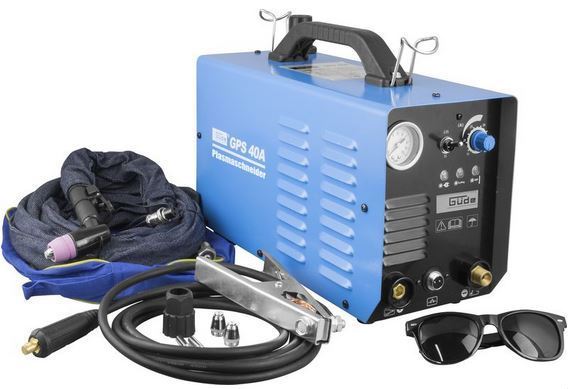 Nr.AprakstsMinimālā tehniskā prasībaPiedāvātās preces konkrētais tehniskais aprakstsAvotsPiezīmesVispārīgā informācijaVispārīgā informācijaVispārīgā informācijaRažotājs (nosaukums, atrašanās vieta).Norādīt informāciju1603.026 Plazmas griešanas ierīce  Norādīt pilnu preces tipa apzīmējumuPreces marķēšanai pielietotais EAN kods, ja precei tāds ir piešķirtsNorādīt vērtībuNorādīt vai, izmantojot EAN kodu, ražotājs piedāvā iespēju saņemt digitālu tehnisko informāciju par preci (tips, ražotājs, tehniskie parametri, lietošanas instrukcija u.c.)Norādīt informācijuParauga piegādes laiks tehniskajai izvērtēšanai (pēc pieprasījuma), darba dienasNorādīt vērtībuStandartiStandartiStandartiAtbilstība standartam LVS EN IEC 60974-1 Lokmetināšanas iekārtas. 1.daļa: Metināšanas iekārtu barošanas avotiAtbilstAtbilstība standartam LVS EN 60974-10 Lokmetināšanas iekārtas. 10.daļa: Elektromagnētiskās saderības (EMS) prasībaAtbilstCE zīme atbilstoši Elektromagnētiskās savietojamības direktīvai 2014/30EKAtbilstDokumentācijaDokumentācijaDokumentācijaPielikumā, kā atsevišķs fails iesniegts preces attēls, kurš atbilst sekojošām prasībām: ".jpg" vai “.jpeg” formātā;izšķiršanas spēja ne mazāka par 2Mpix;ir iespēja redzēt  visu produktu un izlasīt visus uzrakstus uz tā;attēls nav papildināts ar reklāmu.AtbilstOriģinālā lietošanas instrukcija sekojošās valodāsLVTehniskā informācijaTehniskā informācijaTehniskā informācijaPlazmas metāla griešanas iekārta ar metāla griešanas, caurdedzināšanas un grebšanas funkcijāmAtbilstBarošanas spriegums, V 400Barošanas sprieguma pielaide, %± 10Barošanas sprieguma frekvence, Hz50Invertora tipa barošanas avotsAtbilstMaksimālā griešanas (darba) strāva robežās no 40 – 70, AAtbilstDarba strāvas bezpakāpju regulēšanaAtbilstIekārta aprīkota ar digitālo vadību un ekrānu parametru iestatīšanai, kļūdu paziņojumiem, režīmu izvēleiAtbilstIekārtas darba režīmi – 2-taktu un 4-taktuAtbilstNominālais darba gaisa spiediens, bar≥ 5,5Nominālais ieejošais gaisa patēriņš un spiediens griešanai 180 l pie 5,5 barAtbilstNominālais ieejošais gaisa patēriņš un spiediens grebšanai 210 l pie 4,5 barAtbilstAutomātiskā izejošā gaisa spiediena regulēšanas sistēmaAtbilstMetāla griešanas parametri:20 mm bieza metāla griešanas ātrums, mm/min.≥ 50025 mm bieza metāla griešanas ātrums, mm/min.≥ 25032 mm bieza metāla griešanas ātrums, mm/min.≥ 125Metāla biezums caurdedzināšanai, mm≥ 16Metāla grebšanas ražīgums līdz 3,5 mm dziļumam, kg/h≥ 4,8Rokas degļa vada garums, m≥ 7,5Iekārtas maksimālā griešanas strāva pie noslodzes 100 %, A≥ 40Iebūvēta aizsardzība pret pārspriegumu un pazeminātu barošanas avota spriegumuAtbilstIekārtas aizsardzības klase – IP 23 AtbilstObligātā komplektācijaObligātā komplektācijaObligātā komplektācijaPlazmas griešanas iekārtaAtbilstRokas deglis ar 75˚ griešanas sprausluAtbilstRezerves deglis ar 45˚ griešanas sprausluAtbilstRezerves deglis grūti aizsniedzamām vietām ar elektroda un sprauslas garumu ≥ 75 mmAtbilstKomplekts detaļu marķēšanaiAtbilstKomplekts precīzai griešanaiAtbilstAtgriezeniskais vadsAtbilst